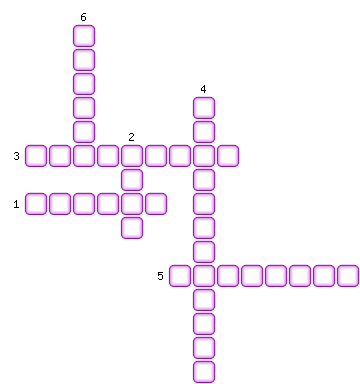 1. Страна, в которую в XIX веке въезжало большое количество иммигрантов.2. Сторонник расширения колониальных владений Англии.3. Страна, в которую в XIX веке въезжало большое количество иммигрантов.4. Высококвалифицированные рабочие, имеющие относительно устойчивое социальное положение.5. Лиц, занимавших устойчивое социальное положение, хотя и не располагавших высокими доходами, относят к классу […].6. Представитель буржуазии, получивший дворянский титул.